THE IMMACULATE CONCEPTIONPatron and Queen of the whole Franciscan Order(8 December)Brother Thomas of Celano tells us in his Second Life of St Francis about the extraordinary love that Saint Francis had for the Mother of Jesus:[Saint Francis] embraced the Mother of Jesus with inexpressible love,since she made the Lord of Majesty a brother to us.He honored her with his own Praisespoured out prayers to herand offered her his love in a way that no human tongue can express. But what gives us greatest joy is that he appointed her the Advocate of the Order and placed under her wings the sons [and daughters] to be left behind, that she might protect and cherish them to the end. Oh, Advocate of the Poor! Fulfil towards us your duty as protectress until the time set by the Father.Of the three branches of the Franciscan First Order, it must be said that the Conventual Franciscan Friars today are at the forefront of preaching devotion to the Blessed Virgin Mary under the title “The Immaculate Conception.” This, to a great extent, is because the Conventual friar, Saint Maximilian Kolbe (1894-1941) was the modern champion of the Immaculate Virgin Mary. At his beatification by Saint Pope Paul VI on October the 17th 1971, the pope called him a “Confessor of the Faith”, but at his canonisation by Saint Pope John Paul II on the 10th of October 1982, the Polish pope declared him a “Martyr of Charity.” This made him the first Saint in the Church who was canonised pre-eminently, for charity, because he gave his life for a fellow prisoner in the infamous Nazi Concentration Camp of Auschwitz.In their General Chapter on May 27th, 1719, the Conventual Franciscans noted: “Since its origin and throughout its history, the Order of Friars Minor Conventual has surrounded the Conception of the Blessed Virgin with special manifestations of devotion. Therefore, in the footsteps of their fathers, the Venerable Definitory has decreed to establish the Blessed Virgin, under the title of Immaculate Conception, as their main Patroness, in the firmest hope that, more and more every day in our Order, devotion and veneration toward the Mother of God and toward the mystery of her Immaculate Conception should increase and be developed.”  The Conventual Franciscans did this, because the other First Order Franciscan branches had already done so. What is so striking about this statement, is the date - 1719! The dogma of the Immaculate Conception was not defined and promulgated until 1854. In fact, four years later in 1858, the Parish Priest of Saint Bernadette Soubirous told Bernadette to ask “The Lady” who was appearing to her for her name. He was surprised that “The Lady” said, “I am The Immaculate Conception.”   	In 1910, Saint Pope Pius X, (a Third Order Franciscan) permitted the members of the three Orders of Saint Francis to add to the Litany of Loreto the invocation: “Queen of the Franciscan Order, pray for us!” In the present Franciscan Calendar/Ordo, this is celebrated as The Immaculate Conception, Patron and Queen of the whole Franciscan Order. There is also a Plenary Indulgence for the whole Franciscan Family.After the reforms of the Second Vatican Council, a new General Roman Calendar was promulgated in 1969 by Saint Pope Paul VI. It has subsequently been amended over the years by the Holy See with new celebrations. The last major revision was in 2002, but since the publication of the Roman Missal, Third Edition, the following celebrations are among those that have been added to the General Roman Calendar or otherwise changed:May 29 – Optional Memorial of Pope Saint Paul VIMonday after Pentecost – Memorial of the Blessed Virgin Mary, Mother of the Church July 22 –  Feast of Saint Mary Magdalene October 5 – Optional Memorial of Saint Faustina KowalskaOctober 11 – Optional Memorial of Pope Saint John XXIII - OFSOctober 22 – Optional Memorial of Pope Saint John Paul IIOf these, Memorials (Memorials must be celebrated), Blessed Virgin Mary, Mother of the Church was dear to Saint Francis. In fact, Franciscan scholars were somewhat surprised when the critical edition of the Writings of Saint Francis showed that Saint Francis was ahead of his times in his use of the words, “Virgin made Church” as found in his “Salutation of the Blessed Virgin Mary.”  Hail, O Lady, Holy Queen,
Mary, holy Mother of God,
Who are the Virgin made Church,
chosen by the most Holy Father in heaven
whom he consecrated with His most holy beloved Son
and with the Holy Spirit the Paraclete,
in whom there was and is all fullness of grace and every good.The Holy See, about 1980, gave the Franciscan First Orders a new Formula of Profession.  We find it in the Capuchin Constitutions of 1982.  It included the words “Mary Immaculate.” Therefore, I entrust myself with all my heart to this brotherhood,so that by the working of the Holy Spirit, after the example of Mary Immaculate,and through the intercession of our Father Francis, and of all the saints,with the help of my brothers, I may constantly strive for the fullness of lovein the service of God, of the Church, and of all people”While there can be little doubt that all the friars have a great devotion to the Blessed Virgin Mary, which shows in their legislation, the Conventual Franciscan friars in particular have a long and deep devotion to the Immaculate Conception, as noted above. Conventual Constitutions (1999) Chapter 1 Art. 1. §6: The Order was begun and developed under the particular protection of the Blessed Virgin Mary. The defense of the truth of her Conception is recognized as “the golden thread” in the history of our Order. Therefore, every work of the brotherhood is to be lived in the service of the Church of God, so that under the guidance of Mary Immaculate the Kingdom of Christ may be extended through all the earth.§7: In continuity with the original charism and the tradition of the Order, devotion to “the glorious Mother, the most blessed Virgin made Church”32 was spread by means of the teaching and the holiness of friars like Anthony, Bonaventure, Duns Scotus, Joseph of Cupertino, and Francis Anthony Fasani. The unconditional entrusting of self to Mary Immaculate as taught by St. Maximilian M. Kolbe is a real way to be open to new challenges of mission, by listening to the Holy Spirit and by understanding the signs of the times. Our Seraphic Father, all the friar saints, and the martyr of charity, “the patron of our own difficult times”33 leave a bequest to the friars. It is the demanding vocation to carry out effectively in one’s own time and place the audacity of mission, the total gift of self, and the beauty of holiness.Conventual Constitutions Chapter 2: Art. 47:1-2 “All the friars are to venerate, with fervent piety, the Blessed Virgin Mary in the mystery of the Immaculate Conception, and as the special Patroness of the Order and its Queen. They are to celebrate this feast of hers everywhere and with the greatest solemnity possible, while also renewing the consecration of the Order to her, and with great zeal promoting her devotion.The present Capuchin Constitutions (2013) in Chapter XI. Our Life in Consecrated Chastity states: “Let us cultivate an intense relationship with the Blessed Virgin Mary, she who is all beautiful from the moment of her Immaculate Conception, the sublime example of complete consecration to God and of love for that divine Beauty which alone can totally satisfy the human heart.”The present Constitutions of the OFM Friars (2016) Art. 26: §2: The friars are to have a special devotion to the Virgin Mary, in the mystery of the Immaculate Conception, for she is “the Virgin made Church”. They are to make known and foster Franciscan forms of the cult of Mary, and are to imitate the Patroness of the Order, who called herself “the handmaid of the Lord”. (Lk 1:38) The legislation of the Secular Franciscan Order does not refer to Mary under the title, Immaculate Conception, however the Rule 9 notes: “The Virgin Mary, humble servant of the Lord, was open to his every word and call. She was embraced by Francis with indescribable love and declared the protectress and advocate of his family. The Secular Franciscans should express their ardent love for her by imitating her complete self-giving and by praying earnestly and confidently.” In the OFS Constitutions Article 16 we read:	1.	Rule 9. Mary, Mother of Jesus, is the model of listening to the Word and of faithfulness to vocation; we, like Francis, see all the gospel virtues realised in her. The brothers and sisters should cultivate intense love for the most Holy Virgin, imitation, prayer, and filial abandonment. They should manifest their own devotion with expressions of genuine faith, in forms accepted by the Church.	2.	Mary is the model of fruitful and faithful love for the entire ecclesial community. Secular Franciscans and their fraternities should seek to live the experience of Francis, who made the Virgin the guide of his activity. With her, like the disciples at Pentecost, they should welcome the Spirit to create a community of love.The Profession of the Secular Franciscan Order states: 			I, N.N., 			by the grace of God, 			renew my baptismal promises		and consecrate myself to the service of his Kingdom.		Therefore, in my secular state, 		I promise to live all the days of my life 		the gospel of our Lord Jesus Christ		in the Secular Franciscan Order 			by observing its rule of life.		May the grace of the Holy Spirit, 		the intercession of the Blessed Virgin Mary		and our holy father St. Francis, 		and the fraternal bonds of community		always be my help, 		so that I may reach the goal of perfect Christian love.Let us end this message with a famous painting of the Immaculate Conception done by the Spanish artist Bartolomé Esteban Murillo (1617-1682) for the Capuchins in Seville.    The Immaculate Conception was one of Murillo’s favorite subjects and he painted it repeatedly for churches. The date for this painting 1660-1665 is significant in the history of the theology of the Immaculate Conception.  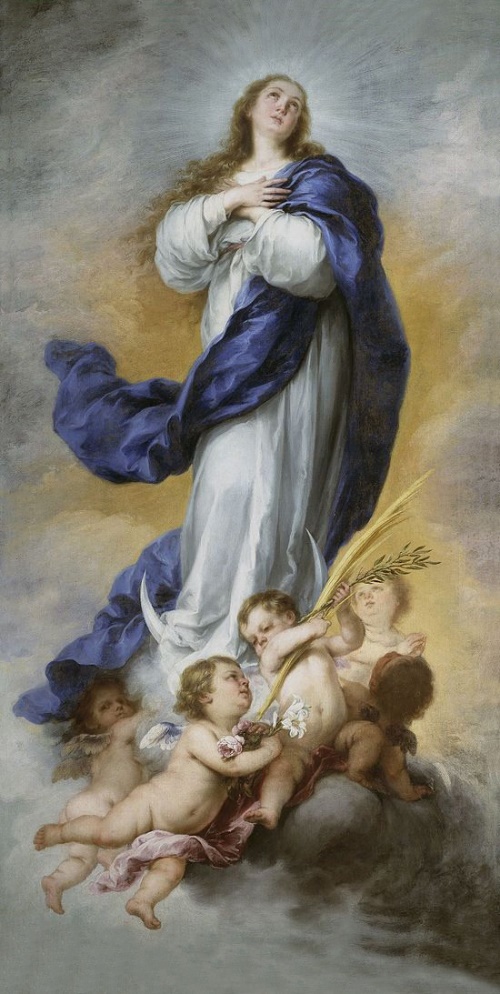  	On the 8th of December, let us celebrate with joy this beautiful feast of the Immaculate Conception, which asserts that, “from the first moment of her conception, the Blessed Virgin Mary was, by the singular grace and privilege of Almighty God, and in view of the merits of Jesus Christ, Saviour of Mankind, kept free from all stain of original sin.”Fr Anthony Fox OFM ConventualFr Joseph McKay OFMFr John Cooper OFM CapuchinConference of National Spiritual Assistants OFS-Australia 